DYPLOM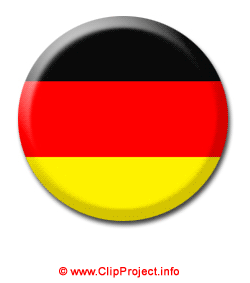                                                             otrzymuje
_______________________________________za zdobycie tytułu laureata – 1 miejsca w Międzynarodowym Konkursie Języka Niemieckiego „Landeskunde Deutschsprachiger Länder D/A” w roku szkolnym 2021/2022               Koordynator Konkursu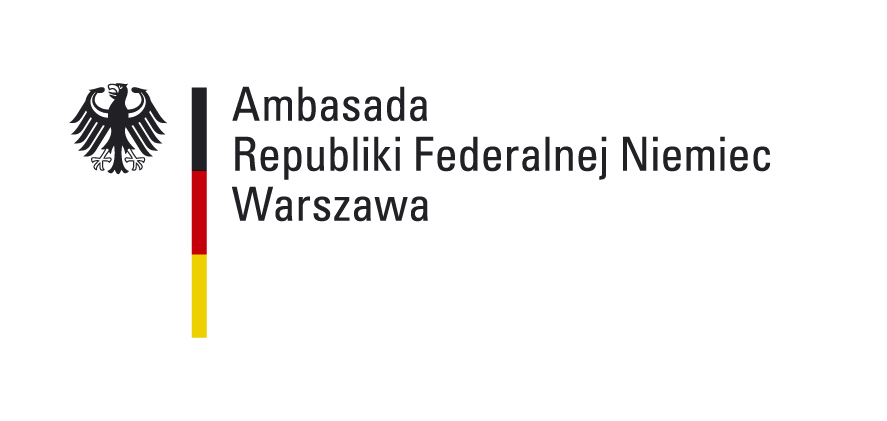 Warszawa, 10.06.2022